Guía de trabajo autónomo (Comidas y bebidas tradicionales)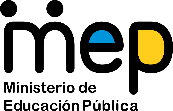 El trabajo autónomo es la capacidad de realizar tareas por nosotros mismos, sin necesidad de que nuestros/as docentes estén presentes. 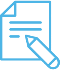 Me preparo para hacer la guía Pautas que debo verificar antes de iniciar mi trabajo.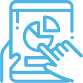 Voy a recordar lo aprendido en clase. 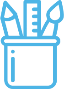  Pongo en práctica lo aprendido en claseEjemplo de matriz de autorregulación y evaluación que puede incluir en la guía de trabajo autónomo: 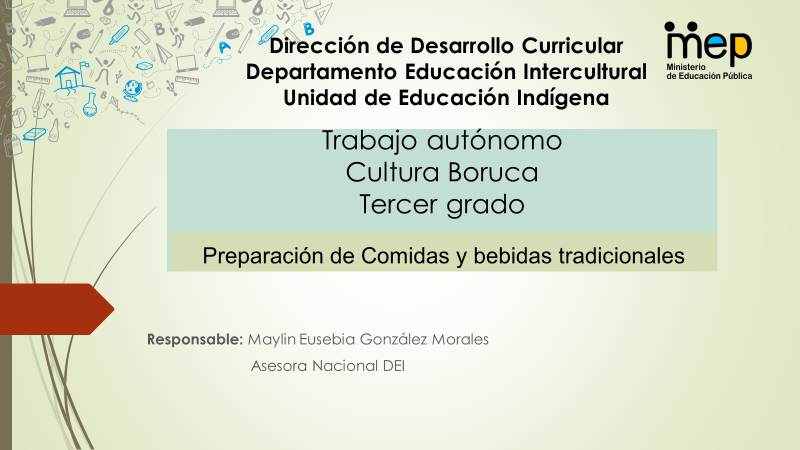 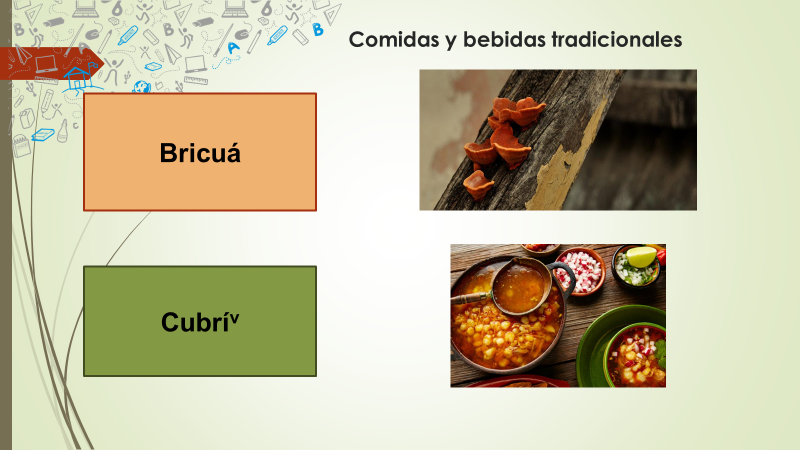 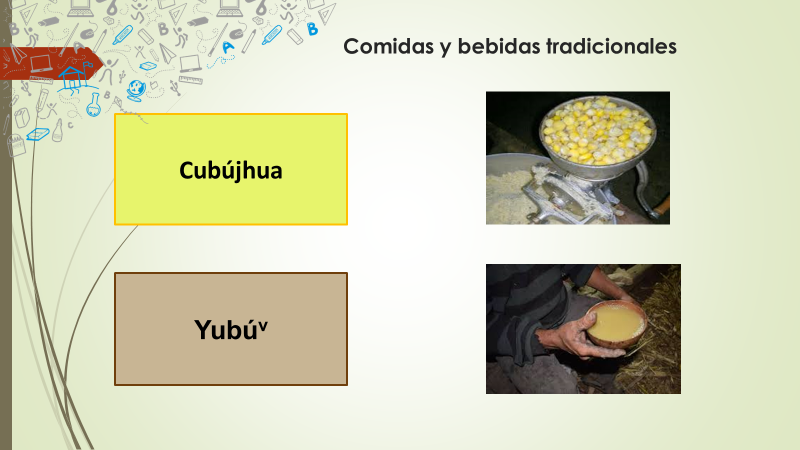 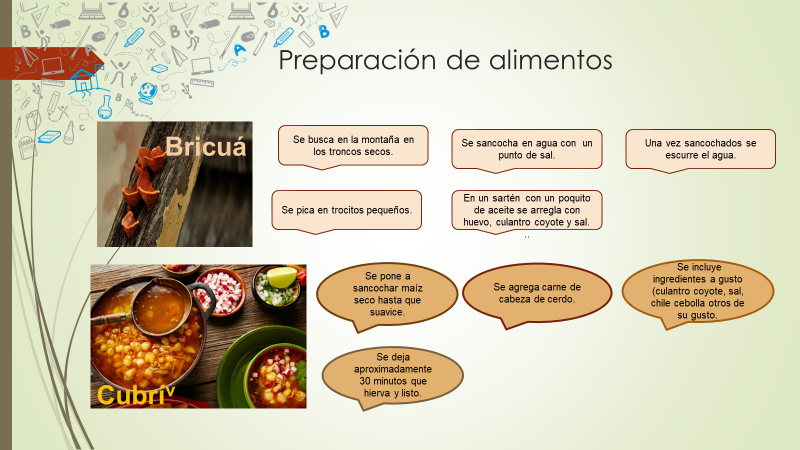 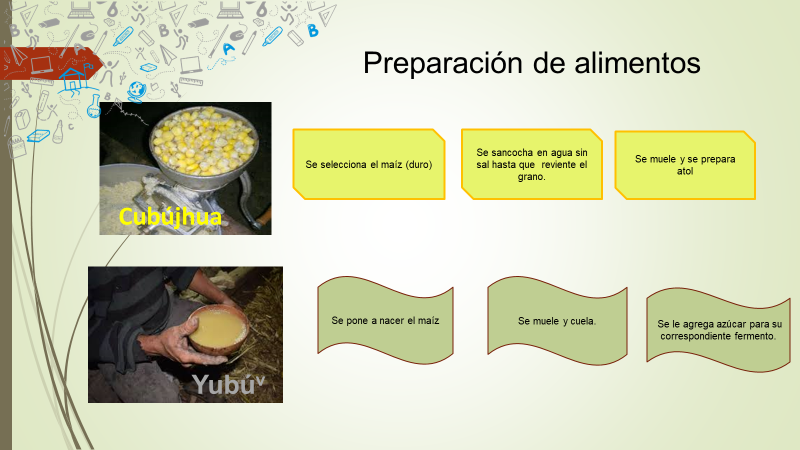 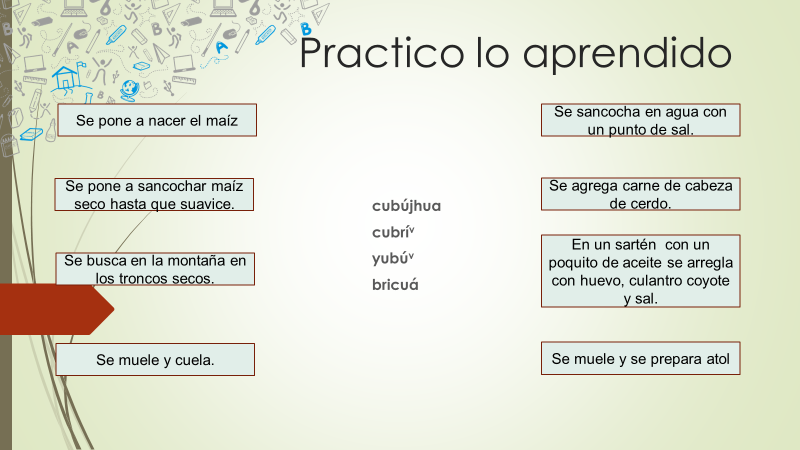 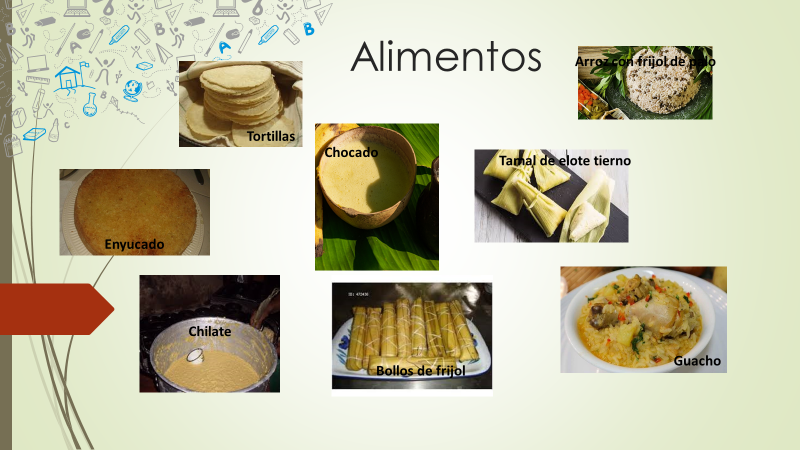 Centro Educativo: Educador/a: Nivel: Tercer año Asignatura: Cultura BorucaMateriales o recursos que voy a necesitar El educador/a sugiere: Materiales generales como cuaderno, borrador, lápiz o lápices de color, etc.Computadora, internet y celular. Condiciones que debe tener el lugar donde voy a trabajar Una mesa, con su respectiva silla,  iluminación.Espacio apto para que el niño/a realice su trabajo en casa.Tiempo en que se espera que realice la guía 1 hora  Indicaciones El educador/a: Analizar lo aprendido respecto de comidas y bebidas tradicionales. Observar productos alimenticios tradicionales. Comprender la explicación de preparación de alimentos tradicionales.Identificar las diversas preparaciones de alimentos y bebidas.   Actividad Preguntas para reflexionar y responder El educador/a: Apóyese en dibujos mapas u esquemas que le ayuden a la persona estudiante a recordar Se envía material de apoyo y práctica Indicaciones *El educador/a:  El niño/ a previamente menciona los alimentos tradicionales vistos en la clase.Se comenta dónde se encuentran los productos para su preparación.Se identifica la época de cosecha de los productos en estudio.Comentario de la importancia de practicar la elaboración de comidas tradicionales. Conocer la forma de preparación de alimentos y bebidas.  Establecer un comentario acerca del  yubúv en la vida social de los antepasados y su importancia de mantener sin alterar.Indicaciones o preguntas para auto regularse y evaluarseEl educador/a: mamá, papá, persona adulta que apoya en el proceso al niño/a.Promueve la autorregulación en las actividades, a través de escribir pautas que se realizan durante el proceso, por ejemplo: Leer las indicaciones y las tareas solicitadas.Subrayar las palabras que no conoce y buscar su significado.Sugerir “devolverse” a alguna indicación en caso de no haber comprendido qué hacer. Reviso si realicé  todo  lo solicitado o me faltó hacer alguna actividadGenera reflexión sobre lo realizado a través de plantear preguntas como: ¿Qué sabía antes de estos temas y qué sé ahora?¿Qué puedo mejorar de mi trabajo?¿Cómo le puedo explicar a otra persona lo que aprendí?Con el trabajo autónomo voy a aprender a aprender Con el trabajo autónomo voy a aprender a aprender Reviso las acciones realizadas durante la construcción del trabajo.Marco una X encima de cada símbolo al responder las siguientes preguntas Reviso las acciones realizadas durante la construcción del trabajo.Marco una X encima de cada símbolo al responder las siguientes preguntas ¿Leí las indicaciones con detenimiento?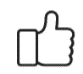 ¿Subrayé las palabras que no conocía?¿Busqué en el diccionario o consulté con un familiar el significado de las palabras que no conocía?¿Me devolví a leer las indicaciones cuando no comprendí qué hacer?Con el trabajo autónomo voy a aprender a aprenderCon el trabajo autónomo voy a aprender a aprenderValoro lo realizado al terminar por completo el trabajo.Marca una X encima de cada símbolo al responder las siguientes preguntasValoro lo realizado al terminar por completo el trabajo.Marca una X encima de cada símbolo al responder las siguientes preguntas¿Leí mi trabajo para saber si es comprensible lo escrito o realizado?¿Revisé mi trabajo para asegurarme si todo lo solicitado fue realizado?¿Me siento satisfecho con el trabajo que realicé?Explico ¿Cuál fue la parte favorito del trabajo?¿Qué puedo mejorar, la próxima vez que realice la guía de trabajo autónomo?Explico ¿Cuál fue la parte favorito del trabajo?¿Qué puedo mejorar, la próxima vez que realice la guía de trabajo autónomo?